Приложения.Уважаемые сотрудники журнала «Современный урок» и члены комиссии!В качестве дополнительного материала отправляю вам часть персональной фотовыставки и некоторые проекты, выполненные учениками под руководством учителя физики.Здоровья вам и интересных открытий!С уважением учитель физики Антонова Ольга Анатольевна.Проекты учеников.Буклет о Герое Советского Союза, нашем земляке Николае Герасимовиче Кузнецове.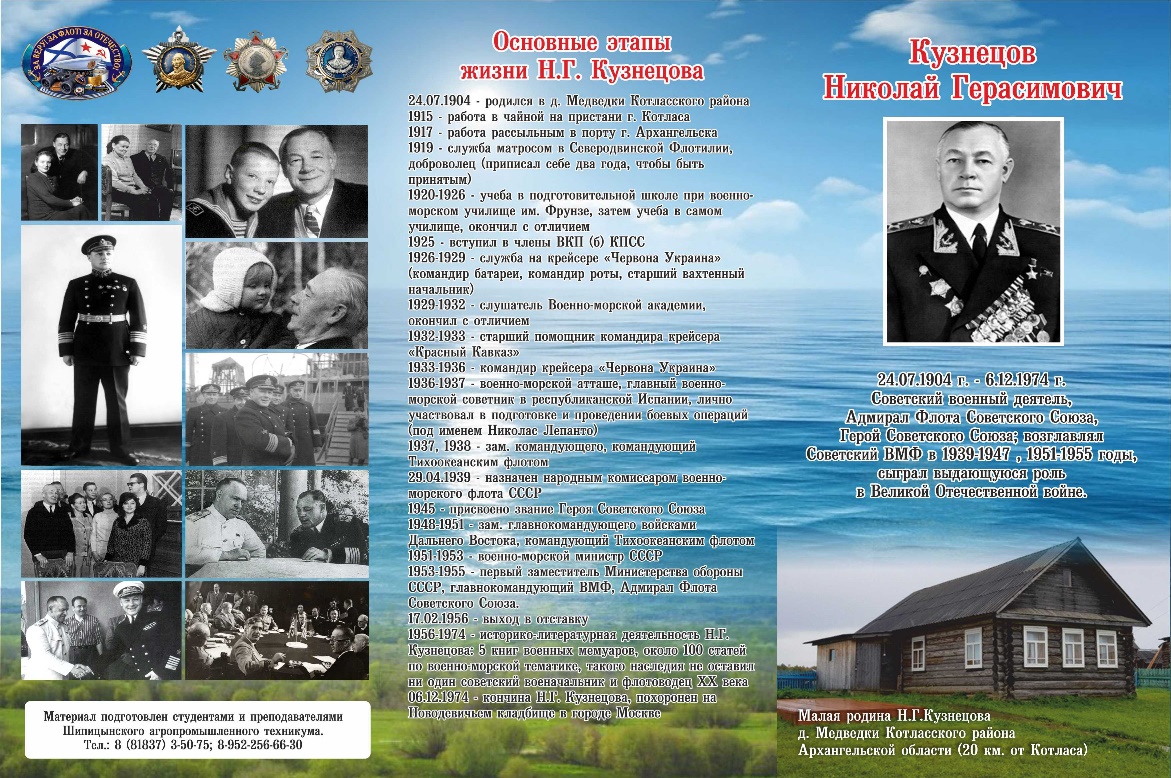 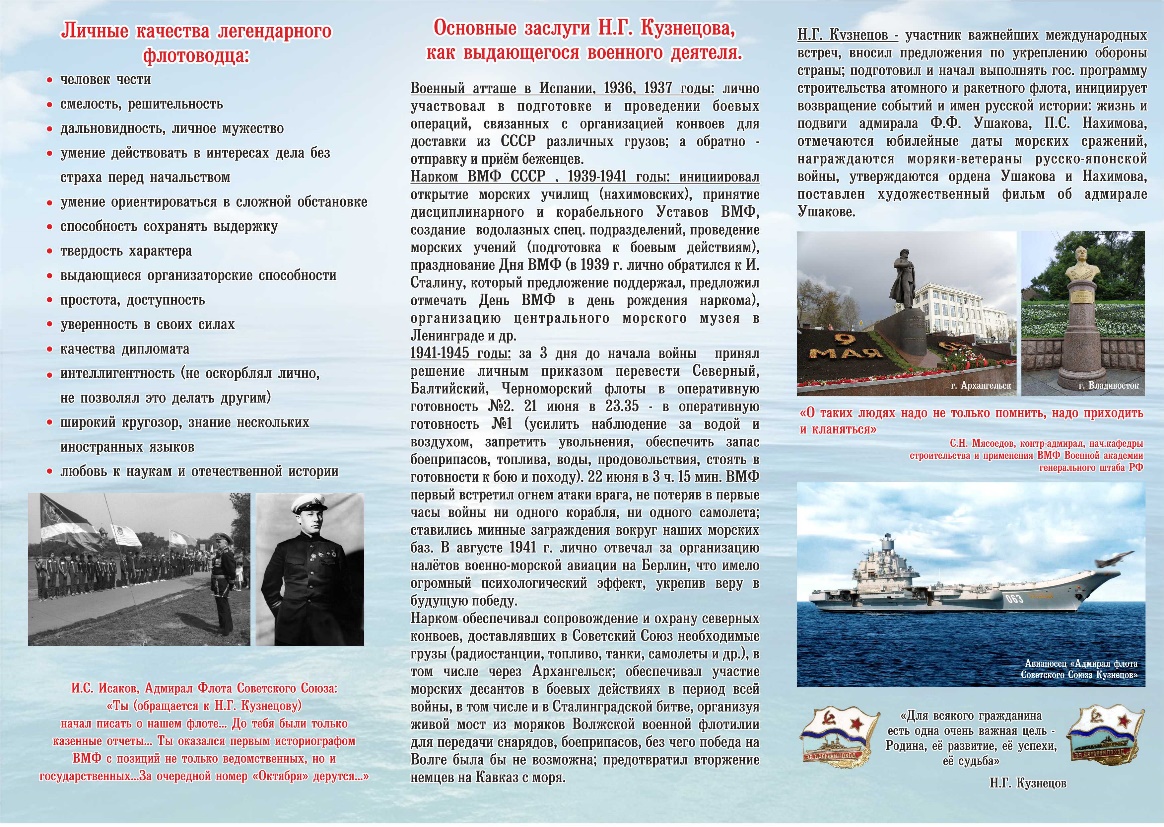 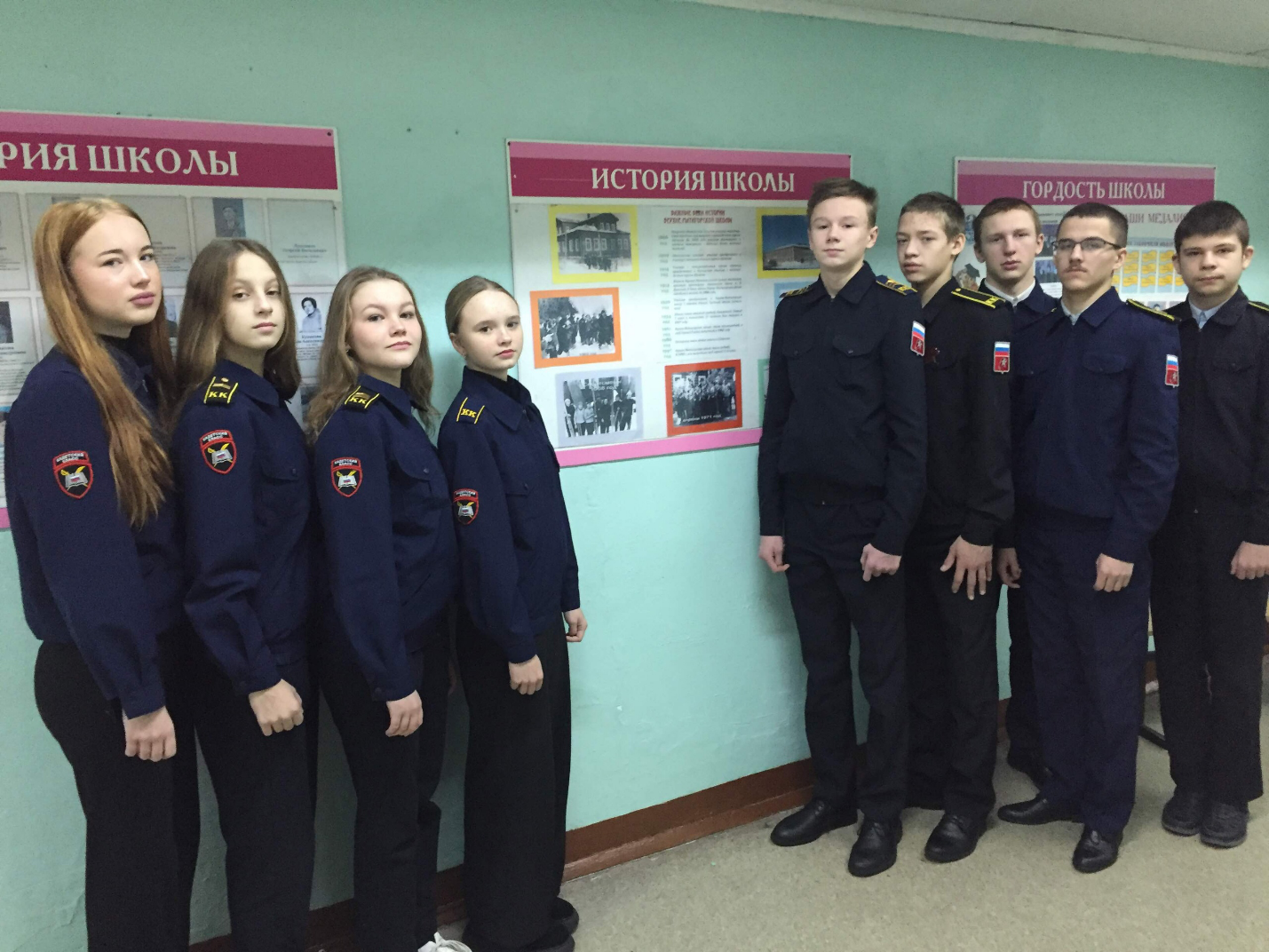 Кадетский класс Верхне-Матигорской средней школы, 2023 год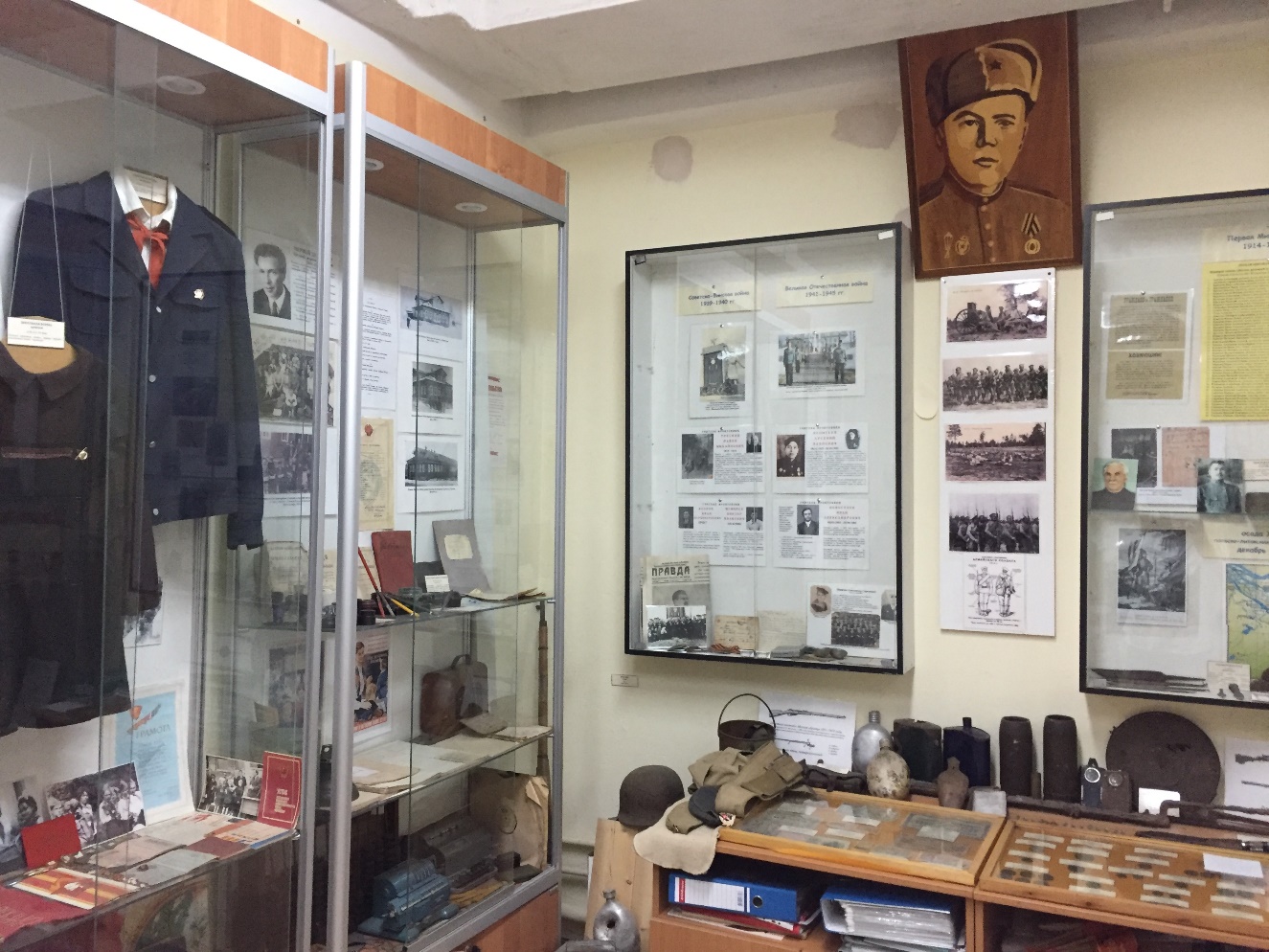 Уголок боевой славы музея Верхне-Матигорской средней школы.